«Отбасы банк» АҚ-ның "Өз үйім" бағдарламасы бойынша Ынтымақтастықтың стандартты талаптарына қосылу туралыӨТІНІШ  Тапсырыс берушінің атауы: __________________________________________________________________Тапсырыс беруші ___________________________________________________       ________________                              (тегі, аты, әкесінің аты)                                                                  (қолы)м.о.                                                                                                         «____» _________________ 20__ ж.Шарттың талаптарымен танысқан соң, төмендегі Нысанды келісу туралы осы Өтінімді қарастыруды сұраймын: Осы арқылы Нысандарды келісу талаптарымен, Шарттың талаптарымен танысуды растаймыз.Біз осы өтінімді беру бойынша оң шешімді, соның ішінде Нысанды келісуді кепілдендірмейтіндігі жөнінде хабардар болдық және келісеміз.  [Ауыртпалықтар бар болған жағдайда: Ауыртпалықты алу туралы келісімге қол қою, соның ішінде Нысанның (оның астындағы жер телімінің) кепіл ұстаушысының қол қоюы қажеттілігі жөнінде хабардар етілген. Ауыртпалықты алу туралы келісім нысанымен танысты және келісті]Осы Нысанды келісу туралы өтінім тараптардың әрқайсысына бір-бір данадан берілетін  ____ данада ұсынылады.	Стандартты талаптардың №1 қосымшасында белгіленген Құжаттар тізіміне сәйкес осы Нысанды келісу туралы өтініммен бірге құжаттар ұсынамыз.  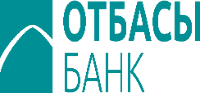                                                                              "Қазақстанның тұрғын үй құрылыс жинақ банкі» АҚ Басқармасының 01.11.2018 ж.шешіміне (№72 хаттама)№14 Қосымша10.03.2022 ж. №34 БШ-мен өзгертілді, 30.06.2022 ж. №101 БШ-мен өзгертілді22.01.2024ж. №9 БШ-мен өзгертілдіҚазақстан Республикасының Азаматтық Кодексінің 389 бабына сәйкес, осы Қосылу туралы өтінішпен (Нысанды келісу туралы өтінім) Тапсырыс беруші қол қою күніндегі жағдай бойынша Банктің www.hcsbk.kz  интернет-ресурсында орналастырылған редакцияда "Өз үйім" бағдарламасы бойынша «Отбасы банк» АҚ Ынтымақтастықтың стандартты талаптарын (бұдан әрі  - Ынтымақтастықтың стандартты талаптарын) қабылдайды және төмендегілерді растайды:1) Ынтымақтастықтың стандартты талаптары Тапсырыс берушімен ешқандай ескертулерсіз және қарсылықсыз толық көлемде оқылды, қабылданды, Тапсырыс берушінің дұрыс түсінілетін мүдделеріне байланысты қабылданбауы мүмкін Тапсырыс беруші үшін қандай да бір ауыртпалық талаптары жоқ;2) осы Қосылу туралы өтініш (Нысанды келісу туралы өтінім) Ынтымақтастықтың стандартты талаптарымен жиынтықта Шарт болып табылады; 3) hcsbk.kz  мекенжайы бойынша «Отбасы банк» АҚ интернет-ресурсында,  енгізілген өзгертулерді және/немесе толықтыруларды ескере отырып, жаңа редакциясын орналастыру арқылы «Отбасы банк» АҚ-ның бір жақты тәртіпте Ынтымақтастықтың стандартты талаптарын өзгертумен және толықтырумен келіседі;4) егер банкте Қосылу туралы өтініш (Нысанды келісу туралы өтінім) бар болса, Шарттың Тапсырыс берушімен оқылмағандығының/қабылданбағандығының дәлелдемесі ретінде қолдың [уәкілетті тұлғалардың] және мөрдің (бар болса) жоқтығына сілтеме жасауға құқылы емес;      5) «Отбасы банк» АҚ-мен Шарт бойынша міндеттемелерді орындамаған жағдайда, өзара әрекеттесу тәртібі, жауапкершілік құқықтары және ықтимал тәуекелдер туралы түпкілікті ақпарат ұсынылған.    В соответствии со статьей 389 Гражданского кодекса Республики Казахстан, настоящим Заявлением о присоединении (Заявка на согласование Объекта) Заказчик принимает условия Стандартных условий сотрудничества АО "Отбасы банк" по Программе "Свой дом" (далее – Стандартрные условия сотрудничества), в редакции, размещенной на Интернет-ресурсе Банка по адресу www.hcsbk.kz по состоянию на день его подписания, и подтверждает, что:1) Стандартные условия сотрудничества прочитаны, приняты Заказчиком в полном объеме, без каких-либо замечаний и возражений, не содержит каких-либо обременительных для Заказчика условий, которые, исходя из разумно понимаемых интересов Заказчика, не были бы приняты;2) настоящее Заявление о присоединении (Заявка на согласование Объекта) в совокупности со Стандартными условиями сотрудничества является Договором; 3) согласен на изменение и дополнение АО «Отбасы банк» Стандартных условий сотрудничества в одностороннем порядке, путем размещения их в новой редакции, с учетом внесенных изменений и/или дополнений, на Интернет-ресурсе АО «Отбасы банк» по адресу www.hcsbk.kz;4) не вправе ссылаться на отсутствие подписи [уполномоченных лиц] и печати (при наличии) на Договоре, как доказательство того, что Договор не был Закзачиком прочитан/принят, если у Банка имеется настоящее Заявление о присоединении (Заявка на согласование Объекта);      5) АО «Отбасы банк» была предоставлена исчерпывающая информация о порядке взаимодействия, правах ответственности и возможных рисках, в случае невыполнения обязательств по Договору.1.ТАПСЫРЫС БЕРУШІ ТУРАЛЫ АҚПАРАТ:ТАПСЫРЫС БЕРУШІ ТУРАЛЫ АҚПАРАТ:1.1.Тұрғын үй нысаны құрылысы Тапсырыс берушісінің атауы (бұдан әрі  – Нысан) 1.2.Тапсырыс берушінің БСН/ЖСН [1.3.Сатып алушылар тізімін қалыптастаратын Ұйымның атауы (Ұйым қатысқан кезде):1.4.Ұйымның БСН][1.5.Инвестордың атауы (Инвестор қатысқан кезде):1.6.Инвестордың БСН]2.НЫСАН ҚҰРЫЛЫСЫН ҚАРЖЫЛАНДЫРУ ТУРАЛЫ АҚПАРАТ:НЫСАН ҚҰРЫЛЫСЫН ҚАРЖЫЛАНДЫРУ ТУРАЛЫ АҚПАРАТ:2.1.Қаржыландыру қажеттілігі: (қажеттісін белгілеу: «Бар» /«Жоқ»):2.2.Нысан құрылысы Инвестордың қатысуымен жүзеге асырылады, соған байланысты Нысандағы сатып алынатын пәтер (үлес) үшін қаражатты Инвестордың шотына аудару керек (қажеттісін белгілеу: «Иә»/ «Жоқ»):2.3."Нұрлы жер" бағдарламасы аясында жеке құрылыс салушылардың тұрғын үйді салуын ынталандыру» бағыты бойынша тұрғын үйді сату (қажеттісін белгілеу: «Иә»/ «Жоқ»):3.«ӨЗ ҮЙІМ» БАҒДАРЛАМАСЫНЫҢ СҰРАТЫЛАТЫН БАҒЫТТАРЫ (бір немесе бірнеше нұсқаны таңдау және ✔ таңбасымен белгілеу):«ӨЗ ҮЙІМ» БАҒДАРЛАМАСЫНЫҢ СҰРАТЫЛАТЫН БАҒЫТТАРЫ (бір немесе бірнеше нұсқаны таңдау және ✔ таңбасымен белгілеу):3.1.Тапсырыс берушінің қаражаты есебінен салынған тұрғын үйді сату 3.2.Құрылысқа үлестік қатысуға салымшыларға кредит беру3.3.Салымшыларға сақтандыру тетігін пайдалана отырып, құрылысқа үлестік қатысуға кредит беру4.4.ЖЕР ТЕЛІМІ ТУРАЛЫ ЖАЛПЫ АҚПАРАТ:ЖЕР ТЕЛІМІ ТУРАЛЫ ЖАЛПЫ АҚПАРАТ:ЖЕР ТЕЛІМІ ТУРАЛЫ ЖАЛПЫ АҚПАРАТ:ЖЕР ТЕЛІМІ ТУРАЛЫ ЖАЛПЫ АҚПАРАТ:ЖЕР ТЕЛІМІ ТУРАЛЫ ЖАЛПЫ АҚПАРАТ:ЖЕР ТЕЛІМІ ТУРАЛЫ ЖАЛПЫ АҚПАРАТ:ЖЕР ТЕЛІМІ ТУРАЛЫ ЖАЛПЫ АҚПАРАТ:ЖЕР ТЕЛІМІ ТУРАЛЫ ЖАЛПЫ АҚПАРАТ:ЖЕР ТЕЛІМІ ТУРАЛЫ ЖАЛПЫ АҚПАРАТ:ЖЕР ТЕЛІМІ ТУРАЛЫ ЖАЛПЫ АҚПАРАТ:ЖЕР ТЕЛІМІ ТУРАЛЫ ЖАЛПЫ АҚПАРАТ:ЖЕР ТЕЛІМІ ТУРАЛЫ ЖАЛПЫ АҚПАРАТ:4.1.4.1.Нысан құрылысына арналған жер теліміне құқық (қажеттісін ✔ белгілеу):Нысан құрылысына арналған жер теліміне құқық (қажеттісін ✔ белгілеу):Нысан құрылысына арналған жер теліміне құқық (қажеттісін ✔ белгілеу):Нысан құрылысына арналған жер теліміне құқық (қажеттісін ✔ белгілеу):Нысан құрылысына арналған жер теліміне құқық (қажеттісін ✔ белгілеу):Нысан құрылысына арналған жер теліміне құқық (қажеттісін ✔ белгілеу):Нысан құрылысына арналған жер теліміне құқық (қажеттісін ✔ белгілеу):Нысан құрылысына арналған жер теліміне құқық (қажеттісін ✔ белгілеу):Нысан құрылысына арналған жер теліміне құқық (қажеттісін ✔ белгілеу):Нысан құрылысына арналған жер теліміне құқық (қажеттісін ✔ белгілеу):Нысан құрылысына арналған жер теліміне құқық (қажеттісін ✔ белгілеу):Нысан құрылысына арналған жер теліміне құқық (қажеттісін ✔ белгілеу):4.1.1.4.1.1.Меншік құқығыМеншік құқығыМеншік құқығыМеншік құқығыМеншік құқығы4.1.2.4.1.2.Жергілікті атқару органының шешімі негізінде ұсынылған тұрақты /уақытша ақылы жер пайдалану құқығыЖергілікті атқару органының шешімі негізінде ұсынылған тұрақты /уақытша ақылы жер пайдалану құқығыЖергілікті атқару органының шешімі негізінде ұсынылған тұрақты /уақытша ақылы жер пайдалану құқығыЖергілікті атқару органының шешімі негізінде ұсынылған тұрақты /уақытша ақылы жер пайдалану құқығыЖергілікті атқару органының шешімі негізінде ұсынылған тұрақты /уақытша ақылы жер пайдалану құқығы4.1.3.4.1.3.Жергілікті атқару оргынының шешімі негізінде жер пайдалану құқығы берілген басқа жер пайдаланушымен (азаматтық-құқықтық мәмілелер негізінде, сондай-ақ ҚР заңнамасымен көзделген өзге негіздер бойынша) берілген/шеттетілген тұрақты/уақытша жер пайдалану құқығы Жергілікті атқару оргынының шешімі негізінде жер пайдалану құқығы берілген басқа жер пайдаланушымен (азаматтық-құқықтық мәмілелер негізінде, сондай-ақ ҚР заңнамасымен көзделген өзге негіздер бойынша) берілген/шеттетілген тұрақты/уақытша жер пайдалану құқығы Жергілікті атқару оргынының шешімі негізінде жер пайдалану құқығы берілген басқа жер пайдаланушымен (азаматтық-құқықтық мәмілелер негізінде, сондай-ақ ҚР заңнамасымен көзделген өзге негіздер бойынша) берілген/шеттетілген тұрақты/уақытша жер пайдалану құқығы Жергілікті атқару оргынының шешімі негізінде жер пайдалану құқығы берілген басқа жер пайдаланушымен (азаматтық-құқықтық мәмілелер негізінде, сондай-ақ ҚР заңнамасымен көзделген өзге негіздер бойынша) берілген/шеттетілген тұрақты/уақытша жер пайдалану құқығы Жергілікті атқару оргынының шешімі негізінде жер пайдалану құқығы берілген басқа жер пайдаланушымен (азаматтық-құқықтық мәмілелер негізінде, сондай-ақ ҚР заңнамасымен көзделген өзге негіздер бойынша) берілген/шеттетілген тұрақты/уақытша жер пайдалану құқығы 4.2.4.2.Жер телімінің мақсатты тағайындалуы:Жер телімінің мақсатты тағайындалуы:Жер телімінің мақсатты тағайындалуы:Жер телімінің мақсатты тағайындалуы:Жер телімінің мақсатты тағайындалуы:4.3.4.3.Нысан құрылысымен байланысқан міндеттемелер бойынша үшінші тұлғаның ауыртпалығы (кепілі) бар (растаушы құжаттар қоса беріледі)Нысан құрылысымен байланысқан міндеттемелер бойынша үшінші тұлғаның ауыртпалығы (кепілі) бар (растаушы құжаттар қоса беріледі)Нысан құрылысымен байланысқан міндеттемелер бойынша үшінші тұлғаның ауыртпалығы (кепілі) бар (растаушы құжаттар қоса беріледі)Нысан құрылысымен байланысқан міндеттемелер бойынша үшінші тұлғаның ауыртпалығы (кепілі) бар (растаушы құжаттар қоса беріледі)Нысан құрылысымен байланысқан міндеттемелер бойынша үшінші тұлғаның ауыртпалығы (кепілі) бар (растаушы құжаттар қоса беріледі)Растаймыз(егер ауыртпалық жоқ болса, «Растаймыз» сөзін «Ауыртпалық жоқ» сөздерімен алмастыру керек»)Растаймыз(егер ауыртпалық жоқ болса, «Растаймыз» сөзін «Ауыртпалық жоқ» сөздерімен алмастыру керек»)Растаймыз(егер ауыртпалық жоқ болса, «Растаймыз» сөзін «Ауыртпалық жоқ» сөздерімен алмастыру керек»)Растаймыз(егер ауыртпалық жоқ болса, «Растаймыз» сөзін «Ауыртпалық жоқ» сөздерімен алмастыру керек»)Растаймыз(егер ауыртпалық жоқ болса, «Растаймыз» сөзін «Ауыртпалық жоқ» сөздерімен алмастыру керек»)Растаймыз(егер ауыртпалық жоқ болса, «Растаймыз» сөзін «Ауыртпалық жоқ» сөздерімен алмастыру керек»)Растаймыз(егер ауыртпалық жоқ болса, «Растаймыз» сөзін «Ауыртпалық жоқ» сөздерімен алмастыру керек»)5.5.НЫСАН ТУРАЛЫ АҚПАРАТ: НЫСАН ТУРАЛЫ АҚПАРАТ: НЫСАН ТУРАЛЫ АҚПАРАТ: НЫСАН ТУРАЛЫ АҚПАРАТ: НЫСАН ТУРАЛЫ АҚПАРАТ: НЫСАН ТУРАЛЫ АҚПАРАТ: НЫСАН ТУРАЛЫ АҚПАРАТ: НЫСАН ТУРАЛЫ АҚПАРАТ: НЫСАН ТУРАЛЫ АҚПАРАТ: НЫСАН ТУРАЛЫ АҚПАРАТ: НЫСАН ТУРАЛЫ АҚПАРАТ: НЫСАН ТУРАЛЫ АҚПАРАТ: 5.1.5.1.Нысанның (бар болса) атауы:Нысанның (бар болса) атауы:Нысанның (бар болса) атауы:Нысанның (бар болса) атауы:Нысанның (бар болса) атауы:5.2.5.2.Нысанның мекенжайы:Нысанның мекенжайы:Нысанның мекенжайы:Нысанның мекенжайы:Нысанның мекенжайы:Нысанның мекенжайы:Нысанның мекенжайы:Нысанның мекенжайы:Нысанның мекенжайы:Нысанның мекенжайы:Нысанның мекенжайы:Нысанның мекенжайы:- облыс- облыс- облыс- облыс- облыс- қала/елді мекен- қала/елді мекен- қала/елді мекен- қала/елді мекен- қала/елді мекен- ықшамаудан/ даңғыл / көше- ықшамаудан/ даңғыл / көше- ықшамаудан/ даңғыл / көше- ықшамаудан/ даңғыл / көше- ықшамаудан/ даңғыл / көше- үйдің / жер телімінің нөмірі- үйдің / жер телімінің нөмірі- үйдің / жер телімінің нөмірі- үйдің / жер телімінің нөмірі- үйдің / жер телімінің нөмірі5.3.5.3.Жайлылық класы (Қазақстан Республикасының қолданыстағы құрылыс нормалары мен ережелеріне сәйкес) Жайлылық класы (Қазақстан Республикасының қолданыстағы құрылыс нормалары мен ережелеріне сәйкес) Жайлылық класы (Қазақстан Республикасының қолданыстағы құрылыс нормалары мен ережелеріне сәйкес) Жайлылық класы (Қазақстан Республикасының қолданыстағы құрылыс нормалары мен ережелеріне сәйкес) Жайлылық класы (Қазақстан Республикасының қолданыстағы құрылыс нормалары мен ережелеріне сәйкес) 5.4.5.4.Тұрғын үй Нысанының қабаттылығы:Тұрғын үй Нысанының қабаттылығы:Тұрғын үй Нысанының қабаттылығы:Тұрғын үй Нысанының қабаттылығы:Тұрғын үй Нысанының қабаттылығы:5.5.5.5.Тұрғын үй Нысаны жайларының жалпы ауданы, соның ішінде (ш.м.): (5.5. тармақ 10.03.2022ж. №34 БШ-мен өзгертілді)Тұрғын үй Нысаны жайларының жалпы ауданы, соның ішінде (ш.м.): (5.5. тармақ 10.03.2022ж. №34 БШ-мен өзгертілді)Тұрғын үй Нысаны жайларының жалпы ауданы, соның ішінде (ш.м.): (5.5. тармақ 10.03.2022ж. №34 БШ-мен өзгертілді)Тұрғын үй Нысаны жайларының жалпы ауданы, соның ішінде (ш.м.): (5.5. тармақ 10.03.2022ж. №34 БШ-мен өзгертілді)Тұрғын үй Нысаны жайларының жалпы ауданы, соның ішінде (ш.м.): (5.5. тармақ 10.03.2022ж. №34 БШ-мен өзгертілді) тұрғын үйлер тұрғын үйлер тұрғын үйлер тұрғын үйлер тұрғын үйлер5.6.5.6.Толық дайындық күйі (ішкі әрлеу сапасы)Толық дайындық күйі (ішкі әрлеу сапасы)Толық дайындық күйі (ішкі әрлеу сапасы)Толық дайындық күйі (ішкі әрлеу сапасы)Толық дайындық күйі (ішкі әрлеу сапасы)5.7.5.7.Нысанның инженерлік-коммуникациялық инфрақұрылымының болуы (қажеттісін ✔ белгілеу): Нысанның инженерлік-коммуникациялық инфрақұрылымының болуы (қажеттісін ✔ белгілеу): Нысанның инженерлік-коммуникациялық инфрақұрылымының болуы (қажеттісін ✔ белгілеу): Нысанның инженерлік-коммуникациялық инфрақұрылымының болуы (қажеттісін ✔ белгілеу): Нысанның инженерлік-коммуникациялық инфрақұрылымының болуы (қажеттісін ✔ белгілеу): Нысанның инженерлік-коммуникациялық инфрақұрылымының болуы (қажеттісін ✔ белгілеу): Нысанның инженерлік-коммуникациялық инфрақұрылымының болуы (қажеттісін ✔ белгілеу): Нысанның инженерлік-коммуникациялық инфрақұрылымының болуы (қажеттісін ✔ белгілеу): Нысанның инженерлік-коммуникациялық инфрақұрылымының болуы (қажеттісін ✔ белгілеу): Нысанның инженерлік-коммуникациялық инфрақұрылымының болуы (қажеттісін ✔ белгілеу): Нысанның инженерлік-коммуникациялық инфрақұрылымының болуы (қажеттісін ✔ белгілеу): Нысанның инженерлік-коммуникациялық инфрақұрылымының болуы (қажеттісін ✔ белгілеу): - Нысанға жүргізілген (растаушы құжаттар бар)- Нысанға жүргізілген (растаушы құжаттар бар)- Нысанға жүргізілген (растаушы құжаттар бар)- Нысанға жүргізілген (растаушы құжаттар бар)- Нысанға жүргізілген (растаушы құжаттар бар)- құрылыс сатысында (келісімді растайтын құжаттар бар)- құрылыс сатысында (келісімді растайтын құжаттар бар)- құрылыс сатысында (келісімді растайтын құжаттар бар)- құрылыс сатысында (келісімді растайтын құжаттар бар)- құрылыс сатысында (келісімді растайтын құжаттар бар)Пәтерлерге коммуникацияларды қосу:Пәтерлерге коммуникацияларды қосу:Пәтерлерге коммуникацияларды қосу:Пәтерлерге коммуникацияларды қосу:Пәтерлерге коммуникацияларды қосу:- ыстық су / жылу;                                                                                                                                                     - ыстық су / жылу;                                                                                                                                                     - ыстық су / жылу;                                                                                                                                                     - ыстық су / жылу;                                                                                                                                                     - ыстық су / жылу;                                                                                                                                                     5.8.5.8.- суық су / кәріз;                                                                                                                                           - суық су / кәріз;                                                                                                                                           - суық су / кәріз;                                                                                                                                           - суық су / кәріз;                                                                                                                                           - суық су / кәріз;                                                                                                                                           - газ;                                                                                                                                                                                            - газ;                                                                                                                                                                                            - газ;                                                                                                                                                                                            - газ;                                                                                                                                                                                            - газ;                                                                                                                                                                                            - электр энергиясы / лифт.- электр энергиясы / лифт.- электр энергиясы / лифт.- электр энергиясы / лифт.- электр энергиясы / лифт.5.9.5.9.Ведомстводан тыс сараптаманың оң қорытындысы бар жобалау-сметалық құжаттаманың болуыВедомстводан тыс сараптаманың оң қорытындысы бар жобалау-сметалық құжаттаманың болуыВедомстводан тыс сараптаманың оң қорытындысы бар жобалау-сметалық құжаттаманың болуыВедомстводан тыс сараптаманың оң қорытындысы бар жобалау-сметалық құжаттаманың болуыВедомстводан тыс сараптаманың оң қорытындысы бар жобалау-сметалық құжаттаманың болуыРастаймыз, ведомстводан тыс сараптама  қорытындысын беру күні: (егер нысан пайдалануға енгізілсе, «Растаймыз» сөзін «Құрылыс аяқталды, Нысан пайдалануға берілді» сөздерімен алмастыру керек.)Растаймыз, ведомстводан тыс сараптама  қорытындысын беру күні: (егер нысан пайдалануға енгізілсе, «Растаймыз» сөзін «Құрылыс аяқталды, Нысан пайдалануға берілді» сөздерімен алмастыру керек.)Растаймыз, ведомстводан тыс сараптама  қорытындысын беру күні: (егер нысан пайдалануға енгізілсе, «Растаймыз» сөзін «Құрылыс аяқталды, Нысан пайдалануға берілді» сөздерімен алмастыру керек.)Растаймыз, ведомстводан тыс сараптама  қорытындысын беру күні: (егер нысан пайдалануға енгізілсе, «Растаймыз» сөзін «Құрылыс аяқталды, Нысан пайдалануға берілді» сөздерімен алмастыру керек.)Растаймыз, ведомстводан тыс сараптама  қорытындысын беру күні: (егер нысан пайдалануға енгізілсе, «Растаймыз» сөзін «Құрылыс аяқталды, Нысан пайдалануға берілді» сөздерімен алмастыру керек.)Растаймыз, ведомстводан тыс сараптама  қорытындысын беру күні: (егер нысан пайдалануға енгізілсе, «Растаймыз» сөзін «Құрылыс аяқталды, Нысан пайдалануға берілді» сөздерімен алмастыру керек.)Растаймыз, ведомстводан тыс сараптама  қорытындысын беру күні: (егер нысан пайдалануға енгізілсе, «Растаймыз» сөзін «Құрылыс аяқталды, Нысан пайдалануға берілді» сөздерімен алмастыру керек.)5.10. 5.10. Тұрғын үй құрылысына үлестік қатысу келесідей ұйымдастырылады:Тұрғын үй құрылысына үлестік қатысу келесідей ұйымдастырылады:Тұрғын үй құрылысына үлестік қатысу келесідей ұйымдастырылады:Тұрғын үй құрылысына үлестік қатысу келесідей ұйымдастырылады:Тұрғын үй құрылысына үлестік қатысу келесідей ұйымдастырылады:Подтверждаем(если долевое участие не предполагается, слово «Подтверждаем» необходимо заменить словами «Не предполагается»)Подтверждаем(если долевое участие не предполагается, слово «Подтверждаем» необходимо заменить словами «Не предполагается»)Подтверждаем(если долевое участие не предполагается, слово «Подтверждаем» необходимо заменить словами «Не предполагается»)Подтверждаем(если долевое участие не предполагается, слово «Подтверждаем» необходимо заменить словами «Не предполагается»)Подтверждаем(если долевое участие не предполагается, слово «Подтверждаем» необходимо заменить словами «Не предполагается»)Подтверждаем(если долевое участие не предполагается, слово «Подтверждаем» необходимо заменить словами «Не предполагается»)Подтверждаем(если долевое участие не предполагается, слово «Подтверждаем» необходимо заменить словами «Не предполагается»)Тұрғын үй құрылысына кепілдік беру қорының кепілдігін алуменТұрғын үй құрылысына кепілдік беру қорының кепілдігін алуменТұрғын үй құрылысына кепілдік беру қорының кепілдігін алуменТұрғын үй құрылысына кепілдік беру қорының кепілдігін алуменТұрғын үй құрылысына кепілдік беру қорының кепілдігін алуменПодтверждаем(если долевое участие не предполагается, слово «Подтверждаем» необходимо заменить словами «Не предполагается»)Подтверждаем(если долевое участие не предполагается, слово «Подтверждаем» необходимо заменить словами «Не предполагается»)Подтверждаем(если долевое участие не предполагается, слово «Подтверждаем» необходимо заменить словами «Не предполагается»)Подтверждаем(если долевое участие не предполагается, слово «Подтверждаем» необходимо заменить словами «Не предполагается»)Подтверждаем(если долевое участие не предполагается, слово «Подтверждаем» необходимо заменить словами «Не предполагается»)Подтверждаем(если долевое участие не предполагается, слово «Подтверждаем» необходимо заменить словами «Не предполагается»)Подтверждаем(если долевое участие не предполагается, слово «Подтверждаем» необходимо заменить словами «Не предполагается»)сақтандыру тетігін қолдануменсақтандыру тетігін қолдануменсақтандыру тетігін қолдануменсақтандыру тетігін қолдануменсақтандыру тетігін қолданумен5.11.5.11.Объект келесіге сәйкес келеді (керегін белгілеу ✔):Баға диапазонынаОбъект келесіге сәйкес келеді (керегін белгілеу ✔):Баға диапазонынаОбъект келесіге сәйкес келеді (керегін белгілеу ✔):Баға диапазонынаОбъект келесіге сәйкес келеді (керегін белгілеу ✔):Баға диапазонынаОбъект келесіге сәйкес келеді (керегін белгілеу ✔):Баға диапазонынаӨзге (тұрғын үйді сату құны Баға диапазонына сәйкес келмеген жағдайда көрсетіледі)Өзге (тұрғын үйді сату құны Баға диапазонына сәйкес келмеген жағдайда көрсетіледі)Өзге (тұрғын үйді сату құны Баға диапазонына сәйкес келмеген жағдайда көрсетіледі)Өзге (тұрғын үйді сату құны Баға диапазонына сәйкес келмеген жағдайда көрсетіледі)Өзге (тұрғын үйді сату құны Баға диапазонына сәйкес келмеген жағдайда көрсетіледі)5.12.5.12.Алынып тасталдыАлынып тасталдыАлынып тасталдыАлынып тасталдыАлынып тасталды5.13.5.13.Алынып тасталдыАлынып тасталдыАлынып тасталдыАлынып тасталдыАлынып тасталды5.14.5.14.Тұрғын үйдің шаршы метрінің құны тұрғын үйді сату құны Баға диапазонына (теңге) сәйкес келмеген жағдайда көрсетіледі:1 бөлмелі ______теңгеден ________теңгеге дейін2 бөлмелі ______теңгеден ________теңгеге дейін3 бөлмелі ______теңгеден ________теңгеге дейінТұрғын үйдің шаршы метрінің құны тұрғын үйді сату құны Баға диапазонына (теңге) сәйкес келмеген жағдайда көрсетіледі:1 бөлмелі ______теңгеден ________теңгеге дейін2 бөлмелі ______теңгеден ________теңгеге дейін3 бөлмелі ______теңгеден ________теңгеге дейінТұрғын үйдің шаршы метрінің құны тұрғын үйді сату құны Баға диапазонына (теңге) сәйкес келмеген жағдайда көрсетіледі:1 бөлмелі ______теңгеден ________теңгеге дейін2 бөлмелі ______теңгеден ________теңгеге дейін3 бөлмелі ______теңгеден ________теңгеге дейінТұрғын үйдің шаршы метрінің құны тұрғын үйді сату құны Баға диапазонына (теңге) сәйкес келмеген жағдайда көрсетіледі:1 бөлмелі ______теңгеден ________теңгеге дейін2 бөлмелі ______теңгеден ________теңгеге дейін3 бөлмелі ______теңгеден ________теңгеге дейінТұрғын үйдің шаршы метрінің құны тұрғын үйді сату құны Баға диапазонына (теңге) сәйкес келмеген жағдайда көрсетіледі:1 бөлмелі ______теңгеден ________теңгеге дейін2 бөлмелі ______теңгеден ________теңгеге дейін3 бөлмелі ______теңгеден ________теңгеге дейінҚабаттар бойынша тұрғын үйдің шаршы метрінің құны (теңге):1 - ____ қабат ______теңгеден ________теңгеге дейін ___- ____қабат ______теңгеден ________теңгеге дейінжәне т.б.Қабаттар бойынша тұрғын үйдің шаршы метрінің құны (теңге):1 - ____ қабат ______теңгеден ________теңгеге дейін ___- ____қабат ______теңгеден ________теңгеге дейінжәне т.б.Қабаттар бойынша тұрғын үйдің шаршы метрінің құны (теңге):1 - ____ қабат ______теңгеден ________теңгеге дейін ___- ____қабат ______теңгеден ________теңгеге дейінжәне т.б.Қабаттар бойынша тұрғын үйдің шаршы метрінің құны (теңге):1 - ____ қабат ______теңгеден ________теңгеге дейін ___- ____қабат ______теңгеден ________теңгеге дейінжәне т.б.Қабаттар бойынша тұрғын үйдің шаршы метрінің құны (теңге):1 - ____ қабат ______теңгеден ________теңгеге дейін ___- ____қабат ______теңгеден ________теңгеге дейінжәне т.б.Қабаттар бойынша тұрғын үйдің шаршы метрінің құны (теңге):1 - ____ қабат ______теңгеден ________теңгеге дейін ___- ____қабат ______теңгеден ________теңгеге дейінжәне т.б.Қабаттар бойынша тұрғын үйдің шаршы метрінің құны (теңге):1 - ____ қабат ______теңгеден ________теңгеге дейін ___- ____қабат ______теңгеден ________теңгеге дейінжәне т.б.5.15. 5.15. Тұрғын үй нысаны құрылысының басталған күні (ай/жыл):Тұрғын үй нысаны құрылысының басталған күні (ай/жыл):Тұрғын үй нысаны құрылысының басталған күні (ай/жыл):Тұрғын үй нысаны құрылысының басталған күні (ай/жыл):Тұрғын үй нысаны құрылысының басталған күні (ай/жыл):5.16. 5.16. Құрылыстың аяқталу күні және Нысанды пайдалануға енгізу күні (ай/жыл):Құрылыстың аяқталу күні және Нысанды пайдалануға енгізу күні (ай/жыл):Құрылыстың аяқталу күні және Нысанды пайдалануға енгізу күні (ай/жыл):Құрылыстың аяқталу күні және Нысанды пайдалануға енгізу күні (ай/жыл):Құрылыстың аяқталу күні және Нысанды пайдалануға енгізу күні (ай/жыл):(егер құрылысы аяқталса, күннің қасына «Құрылыс аяқталды» белгісін қою керек)(егер құрылысы аяқталса, күннің қасына «Құрылыс аяқталды» белгісін қою керек)(егер құрылысы аяқталса, күннің қасына «Құрылыс аяқталды» белгісін қою керек)(егер құрылысы аяқталса, күннің қасына «Құрылыс аяқталды» белгісін қою керек)(егер құрылысы аяқталса, күннің қасына «Құрылыс аяқталды» белгісін қою керек)(егер құрылысы аяқталса, күннің қасына «Құрылыс аяқталды» белгісін қою керек)(егер құрылысы аяқталса, күннің қасына «Құрылыс аяқталды» белгісін қою керек)5.17.5.17.Нысан құрылысы аяқталды (Нысанды пайдалануға қабылдау актісі бар)Нысан құрылысы аяқталды (Нысанды пайдалануға қабылдау актісі бар)Нысан құрылысы аяқталды (Нысанды пайдалануға қабылдау актісі бар)Нысан құрылысы аяқталды (Нысанды пайдалануға қабылдау актісі бар)Нысан құрылысы аяқталды (Нысанды пайдалануға қабылдау актісі бар)Растаймыз(егер құрылыс аяқталмаса, «Растаймыз» сөзін «Құрылыс аяқталмады» сөздерімен алмастыру керек)[Нысанды пайдалануға қабылдау актісінің күні: _____________]Растаймыз(егер құрылыс аяқталмаса, «Растаймыз» сөзін «Құрылыс аяқталмады» сөздерімен алмастыру керек)[Нысанды пайдалануға қабылдау актісінің күні: _____________]Растаймыз(егер құрылыс аяқталмаса, «Растаймыз» сөзін «Құрылыс аяқталмады» сөздерімен алмастыру керек)[Нысанды пайдалануға қабылдау актісінің күні: _____________]Растаймыз(егер құрылыс аяқталмаса, «Растаймыз» сөзін «Құрылыс аяқталмады» сөздерімен алмастыру керек)[Нысанды пайдалануға қабылдау актісінің күні: _____________]Растаймыз(егер құрылыс аяқталмаса, «Растаймыз» сөзін «Құрылыс аяқталмады» сөздерімен алмастыру керек)[Нысанды пайдалануға қабылдау актісінің күні: _____________]Растаймыз(егер құрылыс аяқталмаса, «Растаймыз» сөзін «Құрылыс аяқталмады» сөздерімен алмастыру керек)[Нысанды пайдалануға қабылдау актісінің күні: _____________]Растаймыз(егер құрылыс аяқталмаса, «Растаймыз» сөзін «Құрылыс аяқталмады» сөздерімен алмастыру керек)[Нысанды пайдалануға қабылдау актісінің күні: _____________]Аумақты абаттандырудың аяқталған күніАумақты абаттандырудың аяқталған күніАумақты абаттандырудың аяқталған күніАумақты абаттандырудың аяқталған күніАумақты абаттандырудың аяқталған күні_____________________________________________________________________________Пәтерлерге коммуникацияны қосу күніПәтерлерге коммуникацияны қосу күніПәтерлерге коммуникацияны қосу күніПәтерлерге коммуникацияны қосу күніПәтерлерге коммуникацияны қосу күні____________________________________________________________________________________5.18. Нысанның техникалық сипаттамалары және параметрлері:5.18. Нысанның техникалық сипаттамалары және параметрлері:5.18. Нысанның техникалық сипаттамалары және параметрлері:5.18. Нысанның техникалық сипаттамалары және параметрлері:5.18. Нысанның техникалық сипаттамалары және параметрлері:5.18. Нысанның техникалық сипаттамалары және параметрлері:5.18. Нысанның техникалық сипаттамалары және параметрлері:5.18. Нысанның техникалық сипаттамалары және параметрлері:5.18. Нысанның техникалық сипаттамалары және параметрлері:5.18. Нысанның техникалық сипаттамалары және параметрлері:5.18. Нысанның техникалық сипаттамалары және параметрлері:5.18. Нысанның техникалық сипаттамалары және параметрлері:5.18. Нысанның техникалық сипаттамалары және параметрлері:5.18. Нысанның техникалық сипаттамалары және параметрлері:11Пәтерлер саныПәтерлер саныПәтерлер саныПәтерлер саны1-бөлм.1-бөлм.1-бөлм.2- бөлм.2- бөлм.2- бөлм.3- бөлм.3- бөлм.11Пәтерлер саныПәтерлер саныПәтерлер саныПәтерлер саны22Пәтерлер ауданы, жалпыПәтерлер ауданы, жалпыПәтерлер ауданы, жалпыПәтерлер ауданы, жалпы1-бөлм.1-бөлм.1-бөлм.2- бөлм.2- бөлм.2- бөлм.3- бөлм.3- бөлм.22Пәтерлер ауданы, жалпыПәтерлер ауданы, жалпыПәтерлер ауданы, жалпыПәтерлер ауданы, жалпы33Пәтерлер қабаттылығыПәтерлер қабаттылығыПәтерлер қабаттылығыПәтерлер қабаттылығы1-бөлм.1-бөлм.1-бөлм.2- бөлм.2- бөлм.2- бөлм.3- бөлм.3- бөлм.33Пәтерлер қабаттылығыПәтерлер қабаттылығыПәтерлер қабаттылығыПәтерлер қабаттылығы44Пәтерлердің нөмірлеріПәтерлердің нөмірлеріПәтерлердің нөмірлеріПәтерлердің нөмірлері1-бөлм.1-бөлм.1-бөлм.2- бөлм.2- бөлм.2- бөлм.3- бөлм.3- бөлм.44Пәтерлердің нөмірлеріПәтерлердің нөмірлеріПәтерлердің нөмірлеріПәтерлердің нөмірлері5.19. Тұрғын үйдің техникалық сипаттамалары:5.19. Тұрғын үйдің техникалық сипаттамалары:5.19. Тұрғын үйдің техникалық сипаттамалары:5.19. Тұрғын үйдің техникалық сипаттамалары:5.19. Тұрғын үйдің техникалық сипаттамалары:5.19. Тұрғын үйдің техникалық сипаттамалары:5.19. Тұрғын үйдің техникалық сипаттамалары:5.19. Тұрғын үйдің техникалық сипаттамалары:5.19. Тұрғын үйдің техникалық сипаттамалары:5.19. Тұрғын үйдің техникалық сипаттамалары:5.19. Тұрғын үйдің техникалық сипаттамалары:5.19. Тұрғын үйдің техникалық сипаттамалары:5.19. Тұрғын үйдің техникалық сипаттамалары:5.19. Тұрғын үйдің техникалық сипаттамалары:Қабырғалары Қабырғалары Қабырғалары ТөбелеріТөбелеріТөбелеріБөлмеаралық аралық қабырғалар Бөлмеаралық аралық қабырғалар Бөлмеаралық аралық қабырғалар Холлдың, асүйдің және бөлмелердің едендері Холлдың, асүйдің және бөлмелердің едендері Холлдың, асүйдің және бөлмелердің едендері Санитарлық тораптардың еденіСанитарлық тораптардың еденіСанитарлық тораптардың еденіСанитарлық тораптарСанитарлық тораптарСанитарлық тораптарКіретін есіктерКіретін есіктерКіретін есіктерСумен жабдықтауСумен жабдықтауСумен жабдықтауСу жүргізуСу жүргізуСу жүргізуТерезелер Терезелер Терезелер Электрмен жабдықтауЭлектрмен жабдықтауЭлектрмен жабдықтауЖылыту, ыстық сумен жабдықтауЖылыту, ыстық сумен жабдықтауЖылыту, ыстық сумен жабдықтауГазбен жабдықтау (жүргізген жағдайда)Газбен жабдықтау (жүргізген жағдайда)Газбен жабдықтау (жүргізген жағдайда)Аумақты абаттандыруАумақты абаттандыруАумақты абаттандыру6. ТҰРҒЫН ҮЙДІ САТУДЫҢ СҰРАТЫЛАТЫН ӘДІСТЕРІ (қажеттісін ✔ белгілеу):(6-тармақ 13.08.2019 ж. №79 БШ-мен өзгертілді)6. ТҰРҒЫН ҮЙДІ САТУДЫҢ СҰРАТЫЛАТЫН ӘДІСТЕРІ (қажеттісін ✔ белгілеу):(6-тармақ 13.08.2019 ж. №79 БШ-мен өзгертілді)6. ТҰРҒЫН ҮЙДІ САТУДЫҢ СҰРАТЫЛАТЫН ӘДІСТЕРІ (қажеттісін ✔ белгілеу):(6-тармақ 13.08.2019 ж. №79 БШ-мен өзгертілді)6. ТҰРҒЫН ҮЙДІ САТУДЫҢ СҰРАТЫЛАТЫН ӘДІСТЕРІ (қажеттісін ✔ белгілеу):(6-тармақ 13.08.2019 ж. №79 БШ-мен өзгертілді)6. ТҰРҒЫН ҮЙДІ САТУДЫҢ СҰРАТЫЛАТЫН ӘДІСТЕРІ (қажеттісін ✔ белгілеу):(6-тармақ 13.08.2019 ж. №79 БШ-мен өзгертілді)6. ТҰРҒЫН ҮЙДІ САТУДЫҢ СҰРАТЫЛАТЫН ӘДІСТЕРІ (қажеттісін ✔ белгілеу):(6-тармақ 13.08.2019 ж. №79 БШ-мен өзгертілді)6. ТҰРҒЫН ҮЙДІ САТУДЫҢ СҰРАТЫЛАТЫН ӘДІСТЕРІ (қажеттісін ✔ белгілеу):(6-тармақ 13.08.2019 ж. №79 БШ-мен өзгертілді)6. ТҰРҒЫН ҮЙДІ САТУДЫҢ СҰРАТЫЛАТЫН ӘДІСТЕРІ (қажеттісін ✔ белгілеу):(6-тармақ 13.08.2019 ж. №79 БШ-мен өзгертілді)6. ТҰРҒЫН ҮЙДІ САТУДЫҢ СҰРАТЫЛАТЫН ӘДІСТЕРІ (қажеттісін ✔ белгілеу):(6-тармақ 13.08.2019 ж. №79 БШ-мен өзгертілді)6. ТҰРҒЫН ҮЙДІ САТУДЫҢ СҰРАТЫЛАТЫН ӘДІСТЕРІ (қажеттісін ✔ белгілеу):(6-тармақ 13.08.2019 ж. №79 БШ-мен өзгертілді)6. ТҰРҒЫН ҮЙДІ САТУДЫҢ СҰРАТЫЛАТЫН ӘДІСТЕРІ (қажеттісін ✔ белгілеу):(6-тармақ 13.08.2019 ж. №79 БШ-мен өзгертілді)6. ТҰРҒЫН ҮЙДІ САТУДЫҢ СҰРАТЫЛАТЫН ӘДІСТЕРІ (қажеттісін ✔ белгілеу):(6-тармақ 13.08.2019 ж. №79 БШ-мен өзгертілді)6. ТҰРҒЫН ҮЙДІ САТУДЫҢ СҰРАТЫЛАТЫН ӘДІСТЕРІ (қажеттісін ✔ белгілеу):(6-тармақ 13.08.2019 ж. №79 БШ-мен өзгертілді)6. ТҰРҒЫН ҮЙДІ САТУДЫҢ СҰРАТЫЛАТЫН ӘДІСТЕРІ (қажеттісін ✔ белгілеу):(6-тармақ 13.08.2019 ж. №79 БШ-мен өзгертілді)6.1.6.1.Тұрғын үйді тікелей брондау(6.1. тармақ 22.01.2024ж. №9 БШ-нің редакциясында жазылдыТұрғын үйді тікелей брондау(6.1. тармақ 22.01.2024ж. №9 БШ-нің редакциясында жазылдыПәтердің типі_ -бөлмелі пәтерлерПәтердің типі_ -бөлмелі пәтерлерПәтердің типі_ -бөлмелі пәтерлерПәтердің типі_ -бөлмелі пәтерлерПәтерлер саныПәтерлер саныПәтерлер саныСату әдісіСату әдісіСату әдісі6.1.1.6.1.1.Тұрғын үйді тікелей брондауТұрғын үйді тікелей брондау…………6.2.6.2.Пул бойынша тұрғын үйді сатуПул бойынша тұрғын үйді сатуПәтерлер типі_ -бөлмелі пәтерлерПәтерлер типі_ -бөлмелі пәтерлерПәтерлер типі_ -бөлмелі пәтерлерПәтерлер типі_ -бөлмелі пәтерлерПәтерлер саныПәтерлер саныПәтерлер саныСату әдісіСату әдісіСату әдісі6.2.1.6.2.1.(10.03.2022ж. №34 БШ-мен алынып тасталды)(10.03.2022ж. №34 БШ-мен алынып тасталды)…………6.2.2.6.2.2.(10.03.2022ж. №34 БШ-мен алынып тасталды)(10.03.2022ж. №34 БШ-мен алынып тасталды)…………6.2.3.6.2.3.Салымшылардың шектелмеген саны арасында Салымшылардың шектелмеген саны арасында …………6.2.4.6.2.4.Тұрғын үйді брондаумен Салымшылардың шектелмеген саны арасында Тұрғын үйді брондаумен Салымшылардың шектелмеген саны арасында …………6.2.5.6.2.5.Ұйымның тізімі бойынша үлескерлерді кредиттеуҰйымның тізімі бойынша үлескерлерді кредиттеу…………6.2.6.6.2.6.Салымшылардың шектелмеген саны арасында үлескерлерге кредит беру (6.2.6. тармақ 10.03.2022ж. №34 БШ-мен өзгертілді) Салымшылардың шектелмеген саны арасында үлескерлерге кредит беру (6.2.6. тармақ 10.03.2022ж. №34 БШ-мен өзгертілді) …………Жиыны: Жиыны: 6.3.6.3.ТҰРҒЫН ҮЙЛЕРДІ ЖЫЛЖЫМАЙТЫН МҮЛІК ПОРТАЛЫ АРҚЫЛЫ ӨТКІЗУТҰРҒЫН ҮЙЛЕРДІ ЖЫЛЖЫМАЙТЫН МҮЛІК ПОРТАЛЫ АРҚЫЛЫ ӨТКІЗУТҰРҒЫН ҮЙЛЕРДІ ЖЫЛЖЫМАЙТЫН МҮЛІК ПОРТАЛЫ АРҚЫЛЫ ӨТКІЗУТҰРҒЫН ҮЙЛЕРДІ ЖЫЛЖЫМАЙТЫН МҮЛІК ПОРТАЛЫ АРҚЫЛЫ ӨТКІЗУТҰРҒЫН ҮЙЛЕРДІ ЖЫЛЖЫМАЙТЫН МҮЛІК ПОРТАЛЫ АРҚЫЛЫ ӨТКІЗУТҰРҒЫН ҮЙЛЕРДІ ЖЫЛЖЫМАЙТЫН МҮЛІК ПОРТАЛЫ АРҚЫЛЫ ӨТКІЗУТҰРҒЫН ҮЙЛЕРДІ ЖЫЛЖЫМАЙТЫН МҮЛІК ПОРТАЛЫ АРҚЫЛЫ ӨТКІЗУТҰРҒЫН ҮЙЛЕРДІ ЖЫЛЖЫМАЙТЫН МҮЛІК ПОРТАЛЫ АРҚЫЛЫ ӨТКІЗУТҰРҒЫН ҮЙЛЕРДІ ЖЫЛЖЫМАЙТЫН МҮЛІК ПОРТАЛЫ АРҚЫЛЫ ӨТКІЗУТҰРҒЫН ҮЙЛЕРДІ ЖЫЛЖЫМАЙТЫН МҮЛІК ПОРТАЛЫ АРҚЫЛЫ ӨТКІЗУТҰРҒЫН ҮЙЛЕРДІ ЖЫЛЖЫМАЙТЫН МҮЛІК ПОРТАЛЫ АРҚЫЛЫ ӨТКІЗУТҰРҒЫН ҮЙЛЕРДІ ЖЫЛЖЫМАЙТЫН МҮЛІК ПОРТАЛЫ АРҚЫЛЫ ӨТКІЗУ6.3.1.6.3.1.Тұрғын үйлерді  «Otbasybank.kz» жылжымайтын мүлік порталы арқылы  өткізу (6.3.1. тармақ 10.03.2022ж. №34 БШ-мен өзгертілді)Тұрғын үйлерді  «Otbasybank.kz» жылжымайтын мүлік порталы арқылы  өткізу (6.3.1. тармақ 10.03.2022ж. №34 БШ-мен өзгертілді)Тұрғын үйлерді  «Otbasybank.kz» жылжымайтын мүлік порталы арқылы  өткізу (6.3.1. тармақ 10.03.2022ж. №34 БШ-мен өзгертілді)Тұрғын үйлерді  «Otbasybank.kz» жылжымайтын мүлік порталы арқылы  өткізу (6.3.1. тармақ 10.03.2022ж. №34 БШ-мен өзгертілді)Тұрғын үйлерді  «Otbasybank.kz» жылжымайтын мүлік порталы арқылы  өткізу (6.3.1. тармақ 10.03.2022ж. №34 БШ-мен өзгертілді)Тұрғын үйлерді  «Otbasybank.kz» жылжымайтын мүлік порталы арқылы  өткізу (6.3.1. тармақ 10.03.2022ж. №34 БШ-мен өзгертілді)Тұрғын үйлерді  «Otbasybank.kz» жылжымайтын мүлік порталы арқылы  өткізу (6.3.1. тармақ 10.03.2022ж. №34 БШ-мен өзгертілді)Тұрғын үйлерді  «Otbasybank.kz» жылжымайтын мүлік порталы арқылы  өткізу (6.3.1. тармақ 10.03.2022ж. №34 БШ-мен өзгертілді)Тұрғын үйлерді  «Otbasybank.kz» жылжымайтын мүлік порталы арқылы  өткізу (6.3.1. тармақ 10.03.2022ж. №34 БШ-мен өзгертілді)Тұрғын үйлерді  «Otbasybank.kz» жылжымайтын мүлік порталы арқылы  өткізу (6.3.1. тармақ 10.03.2022ж. №34 БШ-мен өзгертілді)Тұрғын үйлерді  «Otbasybank.kz» жылжымайтын мүлік порталы арқылы  өткізу (6.3.1. тармақ 10.03.2022ж. №34 БШ-мен өзгертілді)Тұрғын үйлерді  «Otbasybank.kz» жылжымайтын мүлік порталы арқылы  өткізу (6.3.1. тармақ 10.03.2022ж. №34 БШ-мен өзгертілді)6.3.2. 6.3.2. Тұрғын үйлерді  «Otbasybank.kz» жылжымайтын мүлік порталынан тыс  өткізу (6.3.2. тармақ 10.03.2022ж. №34 БШ-мен өзгертілді)Тұрғын үйлерді  «Otbasybank.kz» жылжымайтын мүлік порталынан тыс  өткізу (6.3.2. тармақ 10.03.2022ж. №34 БШ-мен өзгертілді)Тұрғын үйлерді  «Otbasybank.kz» жылжымайтын мүлік порталынан тыс  өткізу (6.3.2. тармақ 10.03.2022ж. №34 БШ-мен өзгертілді)Тұрғын үйлерді  «Otbasybank.kz» жылжымайтын мүлік порталынан тыс  өткізу (6.3.2. тармақ 10.03.2022ж. №34 БШ-мен өзгертілді)Тұрғын үйлерді  «Otbasybank.kz» жылжымайтын мүлік порталынан тыс  өткізу (6.3.2. тармақ 10.03.2022ж. №34 БШ-мен өзгертілді)Тұрғын үйлерді  «Otbasybank.kz» жылжымайтын мүлік порталынан тыс  өткізу (6.3.2. тармақ 10.03.2022ж. №34 БШ-мен өзгертілді)Тұрғын үйлерді  «Otbasybank.kz» жылжымайтын мүлік порталынан тыс  өткізу (6.3.2. тармақ 10.03.2022ж. №34 БШ-мен өзгертілді)Тұрғын үйлерді  «Otbasybank.kz» жылжымайтын мүлік порталынан тыс  өткізу (6.3.2. тармақ 10.03.2022ж. №34 БШ-мен өзгертілді)Тұрғын үйлерді  «Otbasybank.kz» жылжымайтын мүлік порталынан тыс  өткізу (6.3.2. тармақ 10.03.2022ж. №34 БШ-мен өзгертілді)Тұрғын үйлерді  «Otbasybank.kz» жылжымайтын мүлік порталынан тыс  өткізу (6.3.2. тармақ 10.03.2022ж. №34 БШ-мен өзгертілді)Тұрғын үйлерді  «Otbasybank.kz» жылжымайтын мүлік порталынан тыс  өткізу (6.3.2. тармақ 10.03.2022ж. №34 БШ-мен өзгертілді)Тұрғын үйлерді  «Otbasybank.kz» жылжымайтын мүлік порталынан тыс  өткізу (6.3.2. тармақ 10.03.2022ж. №34 БШ-мен өзгертілді)7.НЫСАН БОЙЫНША ҚОСЫМША АҚПАРАТ:НЫСАН БОЙЫНША ҚОСЫМША АҚПАРАТ:НЫСАН БОЙЫНША ҚОСЫМША АҚПАРАТ:НЫСАН БОЙЫНША ҚОСЫМША АҚПАРАТ:НЫСАН БОЙЫНША ҚОСЫМША АҚПАРАТ:НЫСАН БОЙЫНША ҚОСЫМША АҚПАРАТ:НЫСАН БОЙЫНША ҚОСЫМША АҚПАРАТ:НЫСАН БОЙЫНША ҚОСЫМША АҚПАРАТ:НЫСАН БОЙЫНША ҚОСЫМША АҚПАРАТ:НЫСАН БОЙЫНША ҚОСЫМША АҚПАРАТ:НЫСАН БОЙЫНША ҚОСЫМША АҚПАРАТ:НЫСАН БОЙЫНША ҚОСЫМША АҚПАРАТ:7.1.- жақын жерде әлеуметтік және сауық нысандарының болуы (қажеттісін ✔ белгілеу)- жақын жерде әлеуметтік және сауық нысандарының болуы (қажеттісін ✔ белгілеу)- жақын жерде әлеуметтік және сауық нысандарының болуы (қажеттісін ✔ белгілеу)- жақын жерде әлеуметтік және сауық нысандарының болуы (қажеттісін ✔ белгілеу)1) бала бақша/ бөбекжай1) бала бақша/ бөбекжай1) бала бақша/ бөбекжай1) бала бақша/ бөбекжай1) бала бақша/ бөбекжай7.1.- жақын жерде әлеуметтік және сауық нысандарының болуы (қажеттісін ✔ белгілеу)- жақын жерде әлеуметтік және сауық нысандарының болуы (қажеттісін ✔ белгілеу)- жақын жерде әлеуметтік және сауық нысандарының болуы (қажеттісін ✔ белгілеу)- жақын жерде әлеуметтік және сауық нысандарының болуы (қажеттісін ✔ белгілеу)2) мектеп2) мектеп2) мектеп2) мектеп2) мектеп7.1.- жақын жерде әлеуметтік және сауық нысандарының болуы (қажеттісін ✔ белгілеу)- жақын жерде әлеуметтік және сауық нысандарының болуы (қажеттісін ✔ белгілеу)- жақын жерде әлеуметтік және сауық нысандарының болуы (қажеттісін ✔ белгілеу)- жақын жерде әлеуметтік және сауық нысандарының болуы (қажеттісін ✔ белгілеу)3) сауда-сауық орталығы3) сауда-сауық орталығы3) сауда-сауық орталығы3) сауда-сауық орталығы3) сауда-сауық орталығы7.1.- жақын жерде әлеуметтік және сауық нысандарының болуы (қажеттісін ✔ белгілеу)- жақын жерде әлеуметтік және сауық нысандарының болуы (қажеттісін ✔ белгілеу)- жақын жерде әлеуметтік және сауық нысандарының болуы (қажеттісін ✔ белгілеу)- жақын жерде әлеуметтік және сауық нысандарының болуы (қажеттісін ✔ белгілеу)4) супермаркет4) супермаркет4) супермаркет4) супермаркет4) супермаркет7.1.- жақын жерде әлеуметтік және сауық нысандарының болуы (қажеттісін ✔ белгілеу)- жақын жерде әлеуметтік және сауық нысандарының болуы (қажеттісін ✔ белгілеу)- жақын жерде әлеуметтік және сауық нысандарының болуы (қажеттісін ✔ белгілеу)- жақын жерде әлеуметтік және сауық нысандарының болуы (қажеттісін ✔ белгілеу)5) басқасы (қосымша толықтыра жазу)5) басқасы (қосымша толықтыра жазу)5) басқасы (қосымша толықтыра жазу)5) басқасы (қосымша толықтыра жазу)5) басқасы (қосымша толықтыра жазу)7.2.- тұрғын Нысанның/кешеннің интернет-сайты (бар болса)- тұрғын Нысанның/кешеннің интернет-сайты (бар болса)- тұрғын Нысанның/кешеннің интернет-сайты (бар болса)- тұрғын Нысанның/кешеннің интернет-сайты (бар болса)www. ….www. ….www. ….www. ….www. ….www. ….www. ….www. ….7.3.Сатылым бөлімі:Сатылым бөлімі:Сатылым бөлімі:Сатылым бөлімі:Сатылым бөлімі:Сатылым бөлімі:Сатылым бөлімі:Сатылым бөлімі:Сатылым бөлімі:Сатылым бөлімі:Сатылым бөлімі:Сатылым бөлімі:- байланыс телефондары- байланыс телефондары- байланыс телефондары- байланыс телефондары- электронды мекенжайы- электронды мекенжайы- электронды мекенжайы- электронды мекенжайы7.4.Нысан бойынша өзге ақпарат:Нысан бойынша өзге ақпарат:Нысан бойынша өзге ақпарат:Нысан бойынша өзге ақпарат:Күні "____" ___________________ 201_ж. Тапсырыс берушінің лауазымы/атауы                   (қолы)                                                     ТАӘТапсырыс берушінің лауазымы/атауы                   (қолы)                                                     ТАӘҰйымның лауазымы/атауы                                       (қолы)                                                     ТАӘ(Ұйымның қатысуы кезінде)Инвестордың қызметі/атауы                                      (қолы)                                                     ТАӘ(Инвестордың қатысуы кезінде)Ұйымның лауазымы/атауы                                       (қолы)                                                     ТАӘ(Ұйымның қатысуы кезінде)Инвестордың қызметі/атауы                                      (қолы)                                                     ТАӘ(Инвестордың қатысуы кезінде)Өтінімді қабылдаған Банктің жауапты қызметкерінің ТАӘ (қолы):